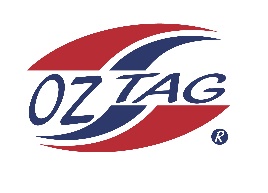  2023 Engadine/Heathcote                                    Under 12S Girls Representative Congratulations to the following players selected in the under 12s Girls squad to represent Heathcote/Engadine.                                                                                           COACH: Tanya Gibbons – 0403 691 003                                       MANAGERS: Sarah Gurney - 0419 258 117                                                               Jackie Wood – 0457 187 8811Indiana Yusuf2Willow Dowling   3Ayrleigh Gibbons4Winnie Ryan5Matilda Luck6Ivy Brander7Darcy Pickering 8Jackie Ives9Mia Croucher10Mikayla Cox11Chloe Macken12Sailor Gurney13Summer Stewart14Asher Love15Layla Harman16Chloe VarneyShadows (in no particular order)17181920